ENERGY IMBALANCE MARKET BUSINESS PRACTICE (“EIM BP”)Introduction This EIM BP sets forth the detailed processes and procedures necessary to comply with the provisions of Puget Sound Energy’s (“PSEI”) Open Access Transmission Tariff (“OATT”) to implement the EIM.  In addition to the definitions currently contained in the OATT, this EIM BP sets forth the following defined terms:The EIM BP applies to all of PSEI’s Transmission Customers and Interconnection Customers in the PSEI BAA with new and existing service agreements under the OATT, unless explicitly contradicted by contract terms. This EIM BP will apply to all Transmission Customers and Interconnection Customers, as applicable, with new and existing service agreements under Parts II or III of PSEI’s OATT, as well as all transmission customers with legacy transmission agreements that expressly incorporate by reference the applicability of PSEI’s OATT.  Tariff and Business Practice References PSEI’s OATT:  Section 1.14B (Definition of “Forecast Data”), 1.30E (Definition of “PSE EIM Business Practice”), 12.4A (EIM Disputes), and Attachment O, including:  Section 3.3 (Application and Certification of PSE EIM Participating Resources), Section 4 (Roles and Responsibilities), Section 5.2 (Provision of EIM Transfer Capacity by a Puget Sound Energy Interchange Rights Holder), and Section 8, EIM Settlements and Billing.PSEI’s Posted Business Practices:  PSEI Pseudo-Tie Business Practice, PSEI Dynamic Scheduling Business Practice. Communication to the PSEI EIM EntityAll electronic communication with the PSEI EIM Entity during and related to applications, registration, certification, and changes in information will be sent to the following address:EIM@pse.comAll physical delivered communications will be sent to the following address:Puget Sound Energy355 110th Avenue NE, EST-06EBellevue, WA  98009-9734Attn:  Manager, Transmission Policy and ContractsAll communications concerning operations will be directed by electronic mail or telephone, as directed herein, to the following email address and phone number:loadoffice@pse.com[XXX-XXX-XXXX]PSEI Participating Resource Application and Processing Application Form and DepositTo become a PSEI EIM Participating Resource, an applicant must submit a completed application along with a processing deposit of $1,500, to the PSEI EIM Entity.  The application form is attached to this EIM BP as Appendix A.  Applicants will submit the completed application form by electronic mail, and mail a hard copy of the completed application along with a $1,500 non-refundable processing deposit. Processing the ApplicationUpon receipt of the completed application and processing deposit, the PSEI EIM Entity will date-stamp and begin processing the application. The PSEI EIM Entity will make best efforts to acknowledge, by electronic mail, its receipt of materials and information submitted by the applicant within five calendar days of receipt.  All notifications to the applicant will be sent to the contact designated in the application to receive notices. Within 45 calendar days of the PSEI EIM Entity’s application receipt date-stamp, absent any extensions to the processing period as set forth below, the PSEI EIM Entity will make a determination to accept or reject the application. Technical ReviewDuring the 45-day processing period, the PSEI EIM Entity will schedule a meeting with the applicant to discuss and review the technical details provided in the application, including resource characteristics, metering and telemetry configuration, and network model representation. Additional meetings may be required to discuss specific characteristics of the applicant’s resource. During this process the PSEI EIM Entity will notify the applicant of modifications to the resource that may be required to meet the PSEI EIM Entity’s and Market Operator’s (“MO”) standards for certification as an EIM Participating Resource. The PSEI EIM Entity will also provide an initial assessment of the options for the applicant to provide meter data to the MO based on the meter and telecommunications configuration and ownership, as well as the applicant’s election to perform the duties of either a Scheduling Coordinator Metered Entity (“SCME”) or a CAISO Metered Entity (“CAISOME”).If any of the applicant’s submitted information changes at any time during the application process, the applicant will notify the PSEI EIM Entity of such changes by electronic mail as soon as possible. The PSEI EIM Entity may, in its discretion, extend the 45-day processing period as reasonably required to process any revised or updated information. If the PSEI EIM Entity determines a need to extend the 45-day processing period, the PSEI EIM Entity will make best efforts to notify the applicant’s primary contact by electronic mail of the extension, including the length of the extension, no less than five calendar days prior to the end of the initial 45-day period.  Any additional processing period extensions will be communicated to the applicant in the same manner.In addition, prior to the end of the 45-day processing period, the PSEI EIM Entity may request additional information in order to attempt to resolve either any minor deficiencies in the application or any technical issues related to the resource(s). If the PSEI EIM Entity requests additional information from the applicant, the PSEI EIM Entity may, in its discretion, extend the 45-day processing period to allow for minor deficiencies to be resolved, before making a determination to accept or reject the application.  If the PSEI EIM Entity determines a need to extend the 45-day processing period, the PSEI EIM Entity will make best efforts to notify the applicant’s primary contact by electronic mail of the extension, including the length of the extension, no less than five calendar days prior to the end of the initial 45-day period.  Any additional processing period extensions will be communicated to the applicant in the same manner. An extension of the 45-day processing period to allow time for resolution of minor deficiencies will not exceed six months from the PSEI EIM Entity’s initial application receipt date-stamp. If the additional requested information is not provided or if the deficiencies are not resolved within that six-month period, the PSEI EIM Entity will deem the application rejected and notify the applicant by electronic mail.Application Status NotificationThe PSEI EIM Entity will notify the applicant of acceptance or rejection of the application by electronic mail.  If the application is accepted, the PSEI EIM Entity will also notify the MO.  If the application is rejected, the PSEI EIM Entity will, in its notice to the applicant, state the grounds for rejection and include costs associated with the application processing.  Upon the applicant’s request, the PSEI EIM Entity may provide guidance as to how the applicant may cure the grounds for rejection. Further, following a rejection that is not cured, an applicant may reapply and begin a new application process by resubmitting its application and submitting a new $1,500 processing deposit.PSEI EIM Participating Resource Certification Verification and Certification ProcessUpon the PSEI EIM Entity’s acceptance of an application for a PSEI EIM Participating Resource, the PSEI EIM Entity will begin its certification process, during which the PSEI EIM Entity will make a final determination on any modifications or upgrades to the resource that are required to meet PSEI’s standards for PSEI EIM Participating Resource certification as specified in PSEI’s OATT, Attachment O, Section 3.3.3. If the resource requires modifications or upgrades as determined by the PSEI EIM Entity pursuant to the requirements specified in PSEI’s OATT, Attachment O, Section 3.3.3, the PSEI EIM Entity will communicate its determination by electronic mail to the resource’s contact provided in the application. The PSEI EIM Entity will meet with the applicant as necessary to discuss the details of any required modifications or upgrades to the resource. Upon mutual agreement between the parties of such modifications or upgrades, the PSEI EIM Entity will draft any necessary agreements to facilitate the implementation of the modifications or upgrades.If the applicant has elected to perform the duties of a SCME, and the PSEI EIM Entity owns the required revenue meters and related telecommunications equipment located at the resource, the applicant may elect to use the PSEI EIM Entity-owned infrastructure to facilitate the PSEI EIM Participating Resource Scheduling Coordinator’s provision of settlement quality meter data to the MO. The applicant will enter into a Meter Data Services Agreement with the PSEI EIM Entity, with such agreement defining the roles and responsibilities of the parties to facilitate the PSEI EIM Participating Resource Scheduling Coordinator’s provision of settlement quality meter data to the MO.Upon the PSEI EIM Entity’s verification that the required resource modifications and upgrades are complete and meet its standards for PSEI EIM Participating Resource certification as specified in PSEI’s OATT, Attachment O, Section 3.3.3, the PSEI EIM Entity will request confirmation from the MO that the resource has met the MO’s criteria to become a PSEI EIM Participating Resource as set forth in PSEI’s OATT, Attachment O, Section 3.3.3(1). Upon receiving confirmation from the MO, the PSEI EIM Entity will certify that the applicant has demonstrated that it has met all the requirements to become a PSEI EIM Participating Resource and will notify both the applicant and the MO by electronic mail that the applicant is certified.  Upon certification, the applicant is eligible to participate in the EIM as a PSEI EIM Participating Resource.Change in Applicant’s InformationIf any of the applicant’s submitted information changes at any time during the certification process, the applicant will notify the PSEI EIM Entity of such changes by electronic mail as soon as possible, consistent with the timing below.  Upon certification and thereafter, pursuant to PSEI’s OATT, Attachment O, Section 3.3.5, a certified PSEI EIM Participating Resource must notify the PSEI EIM Entity of any changes in information submitted as part of the application and certification processes, consistent with the timing below.Within 15 calendar days of such change in any information, the Transmission Customer with such PSEI EIM Participating Resource will resubmit its application form along with a clear description of the information that has changed, to the PSEI EIM Entity by electronic mail. The PSEI EIM Entity will make best efforts to send a notice of receipt of the updated information to the Transmission Customer by electronic mail within five calendar days of receiving the information. The PSEI EIM Entity will schedule a meeting or conference call with the Transmission Customer to review the technical details provided in the updated application and discuss how any changed technical details affect the technical requirements originally agreed to by the parties, and obtain further mutual agreement between the parties as necessary. Registration Data Submission and Updates Initial Registration Data PSEI EIM Participating ResourcePursuant to PSEI’s OATT, Attachment O, Section 4.2.1.1, a Transmission Customer with a PSEI EIM Participating Resource must submit to the MO its initial registration data as required by the MO according to the MO’s process for EIM Participating Resource registration data submission. The Transmission Customer will deliver by electronic mail to the PSEI EIM Entity a copy of its registration information submitted to the MO within five calendar days of submitting the registration data to the MO.Non-Participating ResourcePursuant to PSEI’s OATT, Attachment O, Section 4.2.1.2, a Transmission Customer with a Non-Participating Resource must submit to the PSEI EIM Entity the registration information required by the MO. The Transmission Customer will complete the Non-Participating Resource Data Template (“NPRDT”), attached to this EIM BP as Appendix B, and submit the completed NPRDT to the PSEI EIM Entity by electronic mail.  The PSEI EIM Entity will make reasonable efforts to acknowledge receipt of the data within five calendar days by replying to the Transmission Customer’s electronic mail message by which the data was submitted. Before and through the submission of the NPRDT, PSEI will coordinate with each Transmission Customer to complete the NPRDT, coordinate with the MO as applicable and appropriate concerning the MO’s technical requirements, and reach mutually agreeable solutions to resolve issues related to the information required on the NPRDT. The PSEI EIM Entity will be responsible for submitting the Transmission Customer’s registration data for all Non-Participating Resources to the MO consistent with PSEI’s OATT, Attachment O, Section 4.1.2.2.New ResourcesNew generation resources within the PSEI EIM Entity’s BAA capable of producing five [(5) MW or greater], whether PSEI EIM Participating Resources or Non- Participating Resources, must be accurately modeled in both the PSEI EIM Entity’s and MO’s network models. All required operational characteristic data of the resource must be submitted in accordance with the MO’s network model deployment schedule a minimum of 20 weeks prior to energization.  Generation Interconnection Customers with new generation resources interconnecting to PSEI’s transmission system will be notified of the operational characteristics required for modeling and the timing requirements during the generation interconnection process. Transmission Customers interconnecting to transmission systems not owned by PSEI but within PSEI’s BAA, will inquire as to the specific operational characteristics required for the new generation resource and as to the specific dates for which the information must be submitted based on the MO’s deployment schedule a minimum of one year prior to energization, by emailing PSEI at loadoffice@pse.com.Updates to Registration DataPSEI EIM Participating ResourceUnder PSEI’s OATT, Attachment O, Section 4.2.2.1, a Transmission Customer with a PSEI EIM Participating Resource has an obligation to submit any changes in the submitted registration data to the MO, in accordance with the MO’s process for updating EIM Participating Resource registration data. The Transmission Customer will deliver by electronic mail to the PSEI EIM Entity a copy of its updated registration information submitted to the MO, within two business days of submitting the updated registration data to the MO. Modifications to the operational characteristics of a Transmission Customer’s PSEI EIM Participating Resource must be accurately modeled in both the PSEI EIM Entity’s and the MO’s network models and will require a minimum of 20 weeks prior to such modifications taking effect to implement network model updates. Transmission Customers planning to make modifications to the operational characteristics of a PSEI EIM Participating Resource should notify the PSEI EIM Entity of the impending modifications via electronic mail a minimum of six months prior to the planned implementation so that the PSEI EIM Entity may make a determination as to whether the modifications require network model updates. Transmission Customers unsure of what registration data would be considered an operational characteristic of the resource should inquire with the PSEI EIM Entity.Non-Participating ResourceUnder PSEI’s OATT, Attachment O, Section 4.2.2.2, a Transmission Customer with a Non-Participating Resource has an obligation to submit to the PSEI EIM Entity any change in the submitted registration data. A Transmission Customer will submit any changes in registration data which do not modify the operational characteristics (such as contact information) of the Non-Participating Resource to the PSEI EIM Entity by completing and submitting a new NPRDT by electronic mail within 15 calendar days of the occurrence of such change. The PSEI EIM Entity will make best efforts to notify the Transmission Customer within five calendar days of receipt of the change in registration data by replying to the Transmission Customer’s electronic mail message by which the changed data was submitted. The PSEI EIM Entity will be responsible for submitting the Transmission Customer’s change in its registration data for all Non-Participating Resources to the MO.  Upon confirmation from the MO that the Transmission Customer’s data has been updated, the PSEI EIM Entity will notify the Transmission Customer by electronic mail of the confirmed update. Modifications to the operational characteristics of a Transmission Customer’s Non-Participating Resource must be accurately modeled in both the PSEI EIM Entity’s and the MO’s network models and will require a minimum of 20 weeks prior to such modifications taking effect to implement network model updates.Transmission Customers planning to make modifications to the operational characteristics of a Non-Participating Resource should notify the PSEI EIM Entity of the impending modifications via electronic mail a minimum of six months prior to the planned implementation so that the PSEI EIM Entity may make a determination as to whether the modifications require network model updates. Transmission Customers unsure of what information on the NPRDT would be considered an operational characteristic of the resource should inquire with the PSEI EIM Entity.Outages Generation OutagesPursuant to PSEI’s OATT, Attachment O, Section 7, Transmission Customers with PSEI EIM Participating Resources and Transmission Customers with Non-Participating Resources will be required to provide planned and unplanned outage information for their resources 
(e.g. outages, de-rates, ramp rates).Planned Generation OutagesGenerator owners or operators with facilities located within the PSEI BAA that are Transmission Customers with PSEI EIM Participating Resources and Non-Participating Resources (“Generator Owners or Operators”) will submit planned generation outages to the PSEI EIM Load Office Outage Coordination Team by electronic mail to loadoffice@pse.com, seven or more days in advance and preferably at least 30 days in advance of the outage.Generator Owners or Operators will update the PSEI Load Office Outage Management Team by sending an updated “Generation Outage Submission Form” by electronic mail to loadoffice@pse.com, if there are changes to the resource’s generation outage plan as soon as such changes are known. The PSEI EIM Entity will submit approved generation outages to the MO’s Outage Management System (“OMS”).The MO will implement the generation outages received from the PSEI EIM Entity and will inform the PSEI EIM Entity Scheduling Coordinator of any anticipated system reliability issues.  Based on  studies performed by the PSEI Load Office Outage Management team, the PSEI EIM Entity will plan and coordinate with Transmission Customers by telephone regarding any adjustments or cancellations of generation outages the PSEI EIM Entity determines to be necessary for system reliability and inform the Reliability Coordinator accordingly. The PSEI EIM Entity will submit updates to the MO’s OMS.Unplanned Generation OutagesGenerator Owners or Operators will submit unplanned generation outages to the PSEI EIM Entity’s Balancing Desk by telephone at 425-882-4650, as soon as possible but no later than 30 minutes after the outage commences.  Generator Owners or Operators will follow up such telephone notification with electronic mail notification to loadoffice@pse.com within two hours after telephone notification.Upon receipt of notification of the unplanned generation outage, the PSEI EIM Entity will submit the outage information to the MO’s OMS.  Generator Owners or Operators will update the PSEI EIM Entity on the duration of the reported outage as soon as such information is known, by contacting the PSEI EIM Entity’s Balancing Desk by telephone at 425-882-4650.  Upon receipt of the update, the PSEI EIM Entity will submit the information to the MO’s OMS.Generator Owners or Operators will notify the PSEI EIM Entity of de-rates of 50 MW or greater as soon as possible but no later than 30 minutes after the outage commences. Generator Owners or Operators will notify the PSEI EIM Entity’s Balancing Desk by telephone at 425-882-4650.  Upon receipt of the de-rate information, the PSEI EIM Entity will submit the de-rate information to the MO’s OMS.  The PSEI EIM Entity requests that Generator Owners or Operators notify the PSEI EIM Entity, in the same manner, of de-rates under 50 MW, although such notification is not required.Generator Owners or Operators will update the PSEI EIM Entity on the duration of the reported de-rate as soon as known in the same manner in which the de-rate was initially reported.  Upon receipt of the update, the PSEI EIM Entity will submit the information to the MO’s OMS.Transmission Owner OutagesPlanned Transmission OutagesTransmission owners or operators with facilities located within the PSEI BAA that are Transmission Customers (“Transmission Owners or Operators”) will report information regarding planned transmission outages to the PSEI EIM Entity seven or more days in advance and preferably at least 30 days in advance of the outage. Transmission Owners or Operators will notify the PSEI EIM Entity’s Balancing Desk of the planned transmission outage by electronic mail to loadoffice@pse.com. The PSEI EIM Entity will then submit this information to the MO's OMS.Transmission Owners or Operators must submit transmission outage information by submitting a completed “Transmission Outage Submission Form” posted on PSEI’s OASIS web site under EIM. Transmission Owners or Operators will update the planned transmission outage information if there are changes to the transmission outage plan as soon as such changes are known by submitting an updated “Transmission Outage Submission Form” by electronic mail to loadoffice@pse.com. Upon receipt of the updated outage information, the PSEI EIM Entity will submit the updates to the MO’s OMS.Unplanned Transmission OutagesTransmission Owners or Operators will notify the PSEI EIM Entity of unplanned transmission outages as soon as possible but no later than 30 minutes after the outage commences. Transmission Owners or Operators will notify the PSEI EIM Entity’s Transmission Operations Desk of the unplanned outage by telephone at XXX-XXX-XXXX. Transmission Owners or Operators will follow up such telephone notification with electronic mail notification to XXX@pse.com within two hours after telephone notification. The PSEI EIM Entity will then submit this information to the MO's OMS.Transmission Owners or Operators must submit transmission outage information by submitting a completed “Transmission Outage Submission Form” posted on PSEI’s OASIS web site under EIM. Transmission Owners or Operators will update the PSEI EIM Entity on the duration of the reported outage as soon as known by contacting the PSEI EIM Entity’s Transmission Operations Desk at XXX-XXX-XXXX. Upon receipt of the update, the PSEI EIM Entity will submit the information to the MO’s OMS.The following diagram depicts the timeline for submission of planned and unplanned generation and transmission outage information: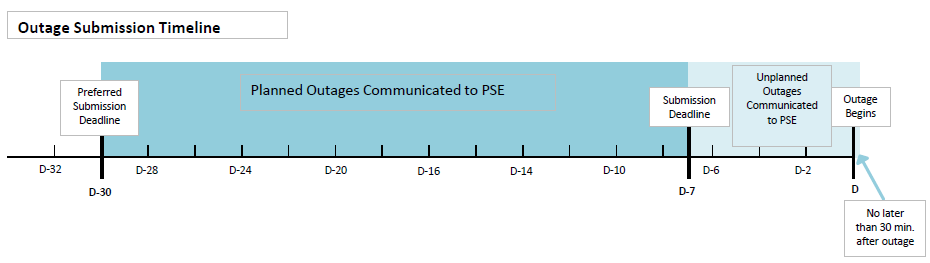  Forecasting8.1  Generation Forecast DataGeneration Forecast Data (which is a component of the “EIM Base Schedule” referred to in the MO Tariff) for resources for which Transmission Customers are required to submit such Forecast Data, will consist of an hourly schedule of anticipated generation. Generation Forecast Data must be submitted for each resource facility or each individual generating unit of the resource based on how the resource is represented in the network model.  Non- Participating Resources are represented in the network model based on the manner in which the Transmission Customer submitted the required information in the NPRDT for each resource, as described in Section 6 and Appendix B of this EIM BP.  PSEI EIM Participating Resources are represented in the network model based on the Generator Resource Data Template (“GRDT”) submitted by the Transmission Customer to the MO.  Market Operator Generation Forecast Data Submission ToolGeneration Forecast Data will be submitted through the MO’s Base Schedule Aggregate Portal (“BSAP”). Transmission Customers with either PSEI EIM Participating Resources or Non-Participating Resources will use BSAP to submit generation Forecast Data. Generation Forecast Data must contain the anticipated hourly output (in MW) of the resource facility or individual generating unit for the Operating Hour.Transmission Customers may submit the hourly generation Forecast Data for each hour of the operating day up to 7 days in advance. If a Transmission Customer submits changes to its registration data under Section 6.2 of this EIM BP, any generation Forecast Data submitted into BSAP prior to the change in registration information must be resubmitted into BSAP upon confirmation that the MO’s master file has been updated with the revised information.Transmission Customers will submit initial generation Forecast Data in BSAP for each resource no later than 77 minutes prior to each Operating Hour (“T-77”). Transmission Customers may modify generation Forecast Data in BSAP until 57 minutes prior to the Operating Hour (“T-57”).  As of 55 minutes prior to each Operating Hour (“T-55”), the generation Forecast Data for the Operating Hour in BSAP will be considered financially binding and Transmission Customers may submit no further changes in BSAP.  Submission of generation Forecast Data in BSAP by T-57 is required to align with the timing requirements of the Interchange and Intrachange components of the Transmission Customer’s Base Schedule.  If the Transmission Customer fails to enter the expected output value of the resource in BSAP for any individual Operating Hour, BSAP will default to 0 MW for that Operating Hour.Transmission Customers must request access for all individual users it requires to have access to BSAP. Transmission Customers with one or more PSEI EIM Participating Resources will request BSAP access directly from the MO. Transmission Customers with only Non-Participating Resources will submit access requests to the PSEI EIM Entity. The access request will include contact information, including electronic mail addresses and phone numbers, for all representatives whom they wish to be granted access to BSAP and receive BSAP-related notices. For initial registration, Transmission Customers will submit their requests to the MO or the PSEI EIM Entity no later than February 1, 2016. New resources in the PSEI EIM Entity’s BAA required to submit generation Forecast Data will submit initial requests for BSAP access no less than 60 days prior to initial synchronization of the resource. All BSAP access requests for initial registration, future registration, or modifications to existing access should be submitted to the PSEI EIM Entity at: EIM@pse.com].Within 30 days of the PSEI EIM Entity’s receipt of a request for BSAP access, the PSEI EIM Entity, through the MO, will send an electronic mail message to each individual requesting BSAP access with instructions to request certificates to allow access to BSAP. Within 14 days of the individual completing the certificate request, a follow-up electronic mail message will be sent containing instructions on how to download the certificate.  Within five days of downloading the certificate, a final electronic mail message will be sent to the individual containing instructions on how to access BSAP.The PSEI EIM Entity will provide assistance, training and coordination with the MO, as necessary for representatives of Transmission Customers to gain access to and utilize BSAP.In the event of a BSAP system failure that prohibits data exchange or communications between the MO and the PSEI EIM Entity, the MO’s EIM business practice manual provides for a recovery approach. Actions the MO may take include using a recent history in market operations to produce approximate, acceptable market results until the data is considered too old to produce reasonable market results. If the disruption is prolonged (not expected to last longer than 24 hours), the MO may isolate the affected BAA by freezing the net scheduled Interchange, the demand, and the dispatch at the last market solution. Finally, the MO may suppress settlement statements for the affected BAA and/or use its administrative prices to settle imbalance energy.  If the BSAP system failure lasts for longer than 24 hours, Transmission Customers should make best efforts to complete and submit an “Hourly Generation Submission Form”, which is posted on PSEI’s OASIS web site under EIM, to the PSEI EIM Entity by electronic mail to XXX@pse.com, in order for the PSEI EIM Entity to effectively balance its BAA. The PSEI EIM Entity will notify Transmission Customers of such BSAP system failure by posting a notification to PSEI’s OASIS web site. Further, the PSEI EIM Entity will review settlements affected for the duration of the BSAP failure to determine settlement impacts and will submit formal settlement disputes to the MO as appropriate, pursuant to Section 12.4A3 of PSE’s OATT and Section 10.3 of this EIM BP, or as requested by Transmission Customers pursuant to Section 12.4A4 of PSEI’s OATT and Section 10.4 of this EIM BP.In the event an individual Transmission Customer experiences an isolated BSAP system issue that prohibits input of data or conveyance of data or communications to the PSEI EIM Entity, the Transmission Customer should immediately notify the PSEI EIM Entity’s Balancing Desk at 425-882-4650. Upon notification, the Transmission Customer should make best efforts to complete and submit a new “Hourly Schedule Form” to the PSEI EIM Entity by electronic mail to loadoffice@pse.com. Upon receipt, the PSEI EIM Entity will make best efforts to timely submit the Transmission Customer’s schedule into BSAP on behalf of the Transmission Customer. This process will continue until the Transmission Customer is able to resume use of the BSAP system.Interchange Forecast DataIn order to most effectively balance its BAAs, the PSEI EIM Entity requests that Transmission Customers engaging in Interchange transactions enter initial e-Tags by T-77 of each Operating Hour. Transmission Customers must submit e-Tags by T-57 of each Operating Hour in order for those transactions to be considered part of the Transmission Customer Base Schedule. E-Tags in both approved and pending status will be forwarded into BSAP by the PSEI EIM Entity. The PSEI EIM Entity must submit all forwarded e-Tag information into BSAP by T-55 in order for the e-Tags to be applied to the Transmission Customer Base Schedule. While submitted e-Tags in a pending status at T- 57 will become part of the Transmission Customer Base Schedule, the current configuration of the e-Tagging system is unable to capture adjustments made to such e-Tags. A pending profile adjustment to an e-Tag is not included in the Base Schedule data because the profile adjustment conflicts with the existing profile on the e-Tag until all parties approve the profile adjustment. To avoid conflicts in internal tables and payloads used by other systems, the e-Tagging system will not include both a pending profile adjustment and an existing profile for the same schedule in those tables or payloads.  The PSEI EIM Entity requires a minimum of two minutes following the submission of an e-Tag to forward e-Tag information into BSAP. This includes Interchange transactions by Transmission Customers that have no generation or load and are wheeling through PSEI’s BAA.If, for any reason, e-Tag information is not submitted into the MO’s BSAP application by T- 55, the Interchange will not be included as part of the Transmission Customer Base Schedule.Intrachange Forecast DataPursuant to PSEI’s OATT, Attachment O, Section 4.2.4.3, Transmission Customers are required to provide generation Forecast Data on Intrachange which balances to the Transmission Customer’s anticipated load. Transmission Customers engaging in Intrachange must submit e-Tags for those transactions by T-57 of each Operating Hour in order for the transactions to be considered a part of the Transmission Customer Base Schedule. While submitted e-Tags in a pending status at T-57 will become part of the Transmission Customer Base Schedule, the current configuration of the e-Tagging system is unable to capture adjustments made to such e-Tags. A pending profile adjustment to an e- Tag is not included in the Base Schedule data because the profile adjustment conflicts with the existing profile on the e-Tag until all parties approve the profile adjustment. To avoid conflicts in internal tables and payloads used by other systems, the e-Tagging system will not include both a pending profile adjustment and an existing profile for the same schedule in those tables or payloads. The PSEI EIM Entity requires a minimum of two minutes following the submission of an e-Tag to forward e-Tag information into BSAP.Table 1 – Basic Timing Requirements for the Submission of Forecast DataVariable Energy Resource Forecast DataTransmission Customers with Non-Participating Resources which are variable energy resources (“VERs”) will submit additional generation Forecast Data for VER resources of, at maximum, a rolling eight-hour forecast of the anticipated resource output in MW and, at minimum, a rolling three-hour forecast of the anticipated resource output in MW, with five-minute granularity updated every five minutes or alternatively a rolling three-hour forecast with fifteen-minute granularity updated every fifteen minutes, which will be divided into equal five-minute intervals by the EIM Entity VER forecasting agent.Alternative Methods for Transmission Customers with Non-Participating Resources that are VERs to Submit Resource Forecast DataA Transmission Customer shall elect one of the following methods to provide Forecast Data:  Use the PSEI EIM Entity’s VER reliability forecast service; Self-supply the Forecast Data through its own capabilities or through the services of an independent forecast service provider; or Use the forecast service offered by the MO. The Forecast Data submission methods are described in more detail below.Transmission Customer Elects to Use PSEI EIM Entity’s VER Reliability ForecastThe PSEI EIM Entity, through its designated VER forecasting agent, will produce VER reliability Forecast Data for all VERs in the PSEI EIM Entity’s BAA as part of the PSEI EIM Entity’s ongoing balancing authority responsibilities. Transmission Customers may elect to use the PSEI EIM Entity’s VER reliability forecast service.  The PSEI EIM Entity’s designated VER forecasting agent administering this service will produce the Forecast Data and submit it to the MO on the Transmission Customer’s behalf. Following notification by a Transmission Customer that it has elected to use this method, the PSEI EIM Entity will make best efforts to acknowledge such election within two business days. The PSEI EIM Entity will also facilitate a meeting with the Transmission Customer and the VER forecasting agent to discuss the method by which the VER forecasting agent currently produces the Forecast Data and any potential modifications to the current method, should the Transmission Customer choose to provide additional information from its resource, such as meteorological data. The PSEI EIM Entity will make best efforts to schedule the meeting within 10 calendar days after it receives notification of such election from the Transmission Customer.Transmission Customers desiring to contact the PSEI EIM Entity’s designated VER forecasting agent prior to making an election should send a request by electronic mail to the PSEI EIM Entity which will provide the contact information. Requests should be sent to the following address:loadoffice@pse.comTransmission Customer Elects to Self-Supply Forecast DataTransmission Customers may elect to self-supply VER Forecast Data by either of the following methods.Transmission Customers with the capability to produce their own VER Forecast Data may submit such Forecast Data directly to the PSEI EIM Entity’s VER forecasting agent.Transmission Customers may retain the services of an independent forecast service provider to produce the Forecast Data and then forward the Forecast Data to the PSEI EIM Entity’s forecasting agent. The election by a Transmission Customer to retain the services of an independent forecast provider will be completely independent of any relationship the Transmission Customer has with either the PSEI EIM Entity or its designated VER forecasting agent, including any contractual arrangements entered into between the Transmission Customer and the independent forecast provider.Following notification by a Transmission Customer that it has elected to use this method, the PSEI EIM Entity will make best efforts to acknowledge such election within two business days. The PSEI EIM Entity will also facilitate a meeting with the Transmission Customer and the VER forecasting agent to discuss the Forecast Data submission method and timing requirements. The PSEI EIM Entity will make best efforts to schedule the meeting within 10 calendar days after it receives notification of such election from the Transmission Customer.Transmission Customers will submit updated Forecast Data for any interval a minimum of five minutes prior to the start of that interval. If the Forecast Data is not submitted five minutes prior to the start of the interval or if the Forecast Data fails to reach the PSEI EIM Entity’s designated VER forecasting agent for any reason, the VER forecasting agent will submit the reliability VER Forecast Data that it creates for all VERs in the PSEI EIM Entity’s BAA for that interval and will continue to do so until such time that the Transmission Customer’s self-supplied VER Forecast Data is provided as required.Transmission Customers desiring to contact the PSEI EIM Entity’s designated VER forecasting agent for information prior to making an election should send a request by electronic mail to the PSEI EIM Entity which will provide the contact information. Requests should be sent by electronic mail to the following address:loadoffice@pse.comTransmission Customer Elects to Use Market Operator’s Forecast ServiceIf a Transmission Customer elects to use the MO’s forecast service to produce and submit its Forecast Data, the Transmission Customer will notify the PSEI EIM Entity of such election and then contact the MO directly to facilitate such election using either of the following methods. Transmission Customers desiring to contact the MO for information or to officially notify the MO of its election to use its services should send a request by electronic mail to the PSEI EIM Entity who will provide the contact information. Requests should be sent to the following address:loadoffice@pse.comInitial Notification – Existing VERsTransmission Customers with an existing VER requiring Forecast Data submission will notify the PSEI EIM Entity of its elected method of providing the VER Forecast Data by January 1, 2016. Transmission Customers will notify the PSEI EIM Entity of its elected method by electronic mail at the following address:loadoffice@pse.comInitial Notification - New ResourcesTransmission Customers with a new VER which meets the requirements for the submission of VER Forecast Data will notify the PSEI EIM Entity of its elected method of providing the VER Forecast Data no less than 60 days prior to the VER’s initial synchronization date. Transmission Customers will notify the PSEI EIM Entity of its elected method by electronic mail at the following address:	loadoffice@pse.comChanges to VER Forecast Data Submission ElectionA Transmission Customer may change the method by which it submits its VER Forecast Data by notifying the PSEI EIM Entity no less than 60 days prior to the change becoming effective.  Transmission Customers will notify the PSEI EIM Entity of such change by electronic mail at the following address:	loadoffice@pse.comVER Outage CoordinationTransmission Customers with VERs that have elected to use the VER Forecast Data produced by the PSEI’s EIM Entity’s designated VER forecasting agent may communicate directly with the VER forecasting agent regarding planned or unplanned outages in order to assist the VER forecasting agent in producing accurate VER Forecast Data. Transmission Customers desiring to communicate outage information to the PSEI EIM Entity’s designated VER forecasting agent should send an electronic mail message to the PSEI EIM Entity at the address shown below.  The PSEI EIM Entity will then coordinate with the Transmission Customer and the designated VER forecasting agent to develop a communication procedure acceptable to all parties.	loadoffice@pse.com Settlements and BillingPSEI’s OATT, Attachment O, Section 8 sets forth the sub-allocation of EIM charges and payments to Transmission Customers with Non-Participating Resources, load in PSEI’s BAA, and/or Interchange.  Each charge or payment will be identified by a charge code and will be sub-allocated by the PSEI EIM Entity using one of the following methods: Direct assignment to Transmission Customers in accordance with PSEI’s OATT Schedules 4, 4R and 9;On the basis of Measured Demand, as that term is defined in PSEI’s OATT;On the basis of Metered Demand, as that term is defined in PSEI’s OATT; orRetention of any charge by the PSEI EIM Entity (i.e., not sub-allocated to Transmission Customers).Specific charge codes and allocation methods are described in the following sub-sections of this Section 9.	PSE will post on its OASIS the EIM PSEI LAP Hourly Pricing Proxy and the EIM and EIM Schedule 12 Average Pricing Proxy.9.1  Instructed Imbalance Energy (IIE)The PSEI EIM Entity will sub-allocate IIE based on the operational adjustments (e.g., changing an e-tag after T-57) of any affected Interchange or based on resource imbalances created by Manual Dispatch or adjustments for VER forecasts.  IIE will be sub-allocated directly to Transmission Customers in accordance with [Schedule 9] and Attachment O, Section 8.1, of PSEI’s OATT.Charge Code 64600 – 15-Minute Market (“FMM”) IIE Charge Code 64700 – Real-Time Dispatch (“RTD”) IIECalculation of FMM IIE:  [A link will be provided with examples]Calculation of Real-Time IIE:  [A link will be provide with examples]9.2  Uninstructed Imbalance Energy (UIE)The PSEI EIM Entity will sub-allocate UIE directly to Transmission Customers in accordance with Schedules 4, 4R and 9 of PSEI’s OATT. Any UIE charges or payments received by the PSEI EIM Entity not otherwise recovered under Schedules 4, 4R and 9 of PSEI’s OATT will not be sub-allocated to Transmission Customers.Charge Code 64750 – Real-Time UIECalculation of Real-Time Load UIE:  A Transmission Customer will be assessed load UIE charges and payments in accordance with Schedule 4 (1) based on the Transmission Customer’s hourly metered load compared to the Transmission Customer’s Base Schedule. The Transmission Customer Base Schedule is calculated based on Resource Forecast Data, Interchange Forecast Data, and Intrachange Forecast Data submitted under Section 8 of this EIM BP.Calculation of Real-Time Intrachange UIE: A Transmission Customer will be assessed Intrachange UIE charges and payments in accordance with Schedule 4 (2) based on the actual, integrated energy amount of Intrachange (either positive or negative) compared to the Intrachange component (either positive or negative) of the Transmission Customer Base Schedule.Calculation of Generation Export UIE: A Transmission Customer will be assessed UIE charges and payments in accordance with Schedules 4 & 4R based on the resource component of the Transmission Customer Base Schedule (determined at T-57) compared to the Interchange and Intrachange components of the Transmission Customer Base Schedule (determined at T-57).Calculation of Real-Time Resource UIE: A Transmission Customer responsible for submitting Transmission Customer Base Schedules for a resource will be assessed resource UIE charges and payments in accordance with Schedule 9.9.3	Unaccounted For Energy (UFE)Any UFE charges received by the PSEI EIM Entity will not be sub-allocated to Transmission Customers. Under-Scheduling and Over-Scheduling LoadCharges for Under-Scheduling and Over-Scheduling LoadThe PSEI EIM Entity will sub-allocate charges for under-scheduling or over- scheduling load to Transmission Customers subject to Schedule 4 and 4R of PSEI’s OATT, in the offending BAA that contributed to the imbalance based on that Transmission Customer’s respective over-scheduling or under-scheduling imbalance ratio share, as compared to all other Transmission Customers who had over-scheduled or under-scheduled in the same BAA for the operating hour the charge was assessed.Charge Code 6045 – Under-Scheduling and Over-Scheduling Load ChargesCalculation of Under-Scheduling Load Charges: For each hour the MO assesses an under-scheduling charge and a Transmission Customer also has UIE imbalance where the Transmission Customer under-scheduled, that Transmission Customer will be allocated a share of the cost based on the Transmission Customer’s under-scheduled UIE compared to the total BAA under-scheduled load UIE.Calculation of Over-Scheduling Load Charges: For each hour the MO assesses an over-scheduling charge and a Transmission Customer also has UIE imbalance where the Transmission Customer over-scheduled, that Transmission Customer will be allocated a share of the cost based on the Transmission Customer’s over-scheduled UIE compared to the total BAA over-scheduled load UIE.Proceeds for Under-Scheduling and Over-Scheduling LoadThe PSEI EIM Entity will sub-allocate proceeds for under-scheduling and over- scheduling load to Transmission Customers in non-offending BAAs based on Metered Demand.Charge Code 6046 – Under-Scheduling and Over-Scheduling Load ProceedsCalculation of Under- and Over-Scheduling Load Proceeds:  A Transmission Customer’s share of proceeds will be based on the Transmission Customer’s daily load (metered load plus losses) compared to the total BAA daily load.EIM UpliftsEIM BAA Real-Time Market Neutrality (Real-Time Imbalance Energy Offset – BAA)The PSEI EIM Entity will sub-allocate the EIM BAA real-time imbalance energy offset charges to Transmission Customers on the basis of Measured Demand.Charge Code 64770 – Real-Time Imbalance Energy OffsetCalculation of Real-Time Imbalance Energy Offset: Transmission Customers will be allocated a share of Real-Time Imbalance Energy Offset based on a Transmission Customer’s hourly metered loads (plus applicable losses) plus a Transmission Customer’s e-Tag Exports (plus applicable capacity loss factor) compared to the total BAA hourly load plus total BAA e-Tag Exports.EIM Entity Real-Time Congestion OffsetThe PSEI EIM Entity will sub-allocate charges for the EIM Entity real-time congestion offset to Transmission Customers on the basis of Measured Demand.Charge Code 67740 –Real-Time Congestion OffsetCalculation of Real-Time Congestion Offset: Transmission Customers will be allocated a share of Real-Time Congestion Offset based on a Transmission Customer’s hourly metered loads (plus applicable losses) plus a Transmission Customer’s e-Tag Exports (plus applicable capacity loss factor) compared to the total BAA hourly load plus total BAA e-Tag Exports.EIM Entity Real-Time Marginal Cost of Losses OffsetCharge Code 69850 – EIM Entity Real-Time Marginal Cost of Losses OffsetThe PSEI EIM Entity will sub-allocate charges for entity real-time marginal cost of losses offset on the basis of Measured Demand.EIM Neutrality SettlementThe PSEI EIM Entity will sub-allocate charges for EIM neutrality settlement as follows:Monthly and daily neutrality adjustment will be sub-allocated to Transmission Customers on the basis of Measured Demand.Monthly and daily rounding adjustment will be sub-allocated to Transmission Customers on the basis of Measured Demand.Charge Code 8989 – Daily Neutrality AdjustmentCalculation of Daily Neutrality Adjustment: Transmission Customers will be allocated a share of Daily Neutrality Adjustment based on a Transmission Customer’s hourly metered loads (plus applicable losses) plus a Transmission Customer’s e-Tag Exports (plus applicable capacity loss factor) compared to the total BAA hourly load plus total BAA e-Tag Exports.Charge Code 8999 – Monthly Neutrality AdjustmentCalculation of Monthly Neutrality Adjustment: Transmission Customers will be allocated a share of Monthly Neutrality Adjustment based on a Transmission Customer’s hourly metered loads (plus applicable losses) plus a Transmission Customer’s e-Tag Exports (plus applicable capacity loss factor) compared to the total BAA hourly load plus total BAA e-Tag Exports.Charge Code 4989 – Daily Rounding AdjustmentCalculation of Daily Rounding Adjustment:  Transmission Customers will be allocated a share of Daily Rounding Adjustment based on a Transmission Customer’s hourly metered loads (plus applicable losses) plus a Transmission Customer’s e-Tag Exports (plus applicable capacity loss factor) compared to the total BAA hourly load plus total BAA e-Tag Exports.Charge Code 4999 – Monthly Rounding AdjustmentCalculation of Monthly Rounding Adjustment:  Transmission Customers will be allocated a share of Monthly Rounding Adjustment based on a Transmission Customer’s hourly metered loads (plus applicable losses) plus a Transmission Customer’s e-Tag Exports (plus applicable capacity loss factor) compared to the total BAA hourly load plus total BAA e-Tag Exports.Real-Time Bid Cost RecoveryThe PSEI EIM Entity will sub-allocate charges for real-time bid cost recovery to Transmission Customers on the basis of Measured Demand.Charge Code 66780 – Real-Time Bid Cost RecoveryCalculation of Real-Time Bid Cost Recovery:  Transmission Customers will be allocated a share of Real-Time Bid Cost Recovery based on a Transmission Customer’s hourly metered loads (plus applicable losses) plus a Transmission Customer’s e-Tag Exports (plus applicable capacity loss factor) compared to the total BAA hourly load plus total BAA e-Tag Exports.Flexible Ramping ConstraintThe PSEI EIM Entity will sub-allocate charges for the flexible ramping constraint to Transmission Customers on the basis of Measured Demand.Charge Code 7056 – Flexible Ramping ConstraintCalculation of Flexible Ramping Constraint: Transmission Customers will be allocated a share of Flexible Ramping Constraint based on a Transmission Customer’s hourly metered loads (plus applicable losses) plus a Transmission Customer’s e-Tag Exports (plus applicable capacity loss factor) compared to the total BAA hourly load plus total BAA e-Tag Exports.Inaccurate or Late Actual Settlement Quality Meter Data PenaltyAny charges incurred by the PSEI EIM Entity for inaccurate or late actual settlement quality meter data penalty, pursuant to the MO Tariff, will be directly assigned to the Transmission Customer responsible for such inaccurate or late actual settlement quality meter data.Charge Code 1591 – Enforcement Protocol Penalty ChargeOther EIM SettlementsAny charges or payments to the PSEI EIM Entity for the following EIM settlement provisions will not be sub-allocated to Transmission Customers:Invoice Deviation (distribution and allocation)Generator Interconnection Process Forfeited deposit AllocationDefault Invoice Interest PaymentDefault Invoice Interest ChargeInvoice Late Payment PenaltyFinancial Security Posting (Collateral) Late Payment PenaltyShortfall Receipt DistributionShortfall ReversalShortfall AllocationDefault Loss AllocationMO Tax LiabilitiesThe PSEI EIM Entity will sub-allocate charges for MO tax liability as a result of the EIM to the Transmission Customer(s) triggering the tax liability.Operating Reserve ObligationsThe PSEI EIM Entity will sub-allocate payments for Operating Reserve Obligations to Transmission Customers with PSEI EIM Participating Resources as follows:Charge Codes 6194 and 6294 - Operating Reserve ObligationsThe PSEI EIM Entity will sub-allocate payments for Operating Reserve Obligations to Transmission Customers with PSEI EIM Participating Resources in the PSEI BAA for Operating Hours during which EIM Transfers from the PSEI BAA to the CAISO BAA occurred.Calculation of Operating Reserve Obligations PSEI: Payments will be sub-allocated on a ratio-share basis, defined as the proportion of the volume of Operating Reserves provided by a PSEI EIM Participating Resource in the PSEI BAA dispatched during the Operating Hour compared to the total volume of Operating Reserves provided by all PSEI EIM Participating Resources dispatched in the PSEI BAA for the Operating Hour.Dispute Resolution Disputes between the PSEI EIM Entity and a Transmission Customer or Interconnection Customer Related to the PSEI EIM Entity’s Allocation of Charges or Payments from the MOPursuant to PSEI’s OATT, Part I, Section 12.4A.1, disputes involving settlement statements between the PSEI EIM Entity and a Transmission Customer or Interconnection Customer will be resolved in accordance with the dispute resolution process of PSEI’s OATT, Part I, sections 12.1 to 12.4. The PSEI EIM Entity will provide notice by OASIS posting to all Transmission Customers within two (2) business days of initiation of the dispute by a Transmission Customer or Interconnection Customer. Such notice will include detailed information about the nature of the dispute and disputed charges. Upon resolution of the dispute, the PSEI EIM Entity will provide notice by OASIS posting to all Transmission Customers within two (2) business days of resolution, including the nature of the resolution and any settlement-related effects of the resolution on other Transmission Customers.Disputes between the MO and EIM Participating Resource Scheduling Coordinators Related to EIM Charges and Payments Directly From the MOPursuant to PSEI’s OATT, Section 12.4A.2, disputes involving settlement statements between the MO and EIM Participating Resource Scheduling Coordinators must be initiated and resolved in accordance with the dispute resolution process of the MO Tariff. A Transmission Customer with an EIM Participating Resource must provide notice to the PSEI EIM Entity if it raises a dispute with the MO. Such Transmission Customer will provide, within two (2) business days of initiating a dispute with the MO, notice to the PSEI EIM Entity by electronic mail at the following address:EIM@pse.comSuch notice must include detailed information about the nature of the dispute.Upon resolution of the dispute, the EIM Participating Resource will notify the PSEI EIM Entity within two (2) business days of the final resolution and inform the PSEI EIM Entity of whether the resolution will have any effect on the PSEI EIM Entity’s settlement statement(s).Disputes Between the MO and the PSEI EIM EntityPursuant to PSEI’s OATT, Section 12.4A.3, the PSEI EIM Entity may raise disputes with the MO regarding the settlement statements it receives from the MO in accordance with the process specified in the MO Tariff. If the PSEI EIM Entity raises such a dispute with the MO, it will provide notice by OASIS posting to Transmission Customers within two (2) business days of initiating the dispute pursuant to the MO’s dispute resolution process. Such notice will include detailed information about the nature of the dispute and disputed charges. Upon resolution of the dispute with the MO, the PSEI EIM Entity will provide notice by OASIS posting to Transmission Customers within two (2) business days of resolution, including the nature of the resolution and any settlement-related effects of the resolution on Transmission Customers.Disputes Regarding MO Charges or Payments to the PSEI EIM Entity Raised by Transmission Customers or Interconnection CustomersPursuant to PSEI’s OATT, Section 12.4A.4, if a dispute arises regarding an MO charge or an MO payment to the PSEI EIM Entity that is subsequently allocated by the PSEI EIM Entity to a Transmission Customer or an Interconnection Customer, and such Transmission Customer or Interconnection Customer wishes to raise a dispute with the MO, the PSEI EIM Entity must file a dispute on behalf of such Transmission Customer or Interconnection Customer in accordance with the MO Tariff. Pursuant to the MO’s dispute resolution process, the PSEI EIM Entity has until the 77th business day (T+77b) following the Operating Day which contains the disputed settlement to raise a dispute with the MO on behalf of Transmission Customers and Interconnection Customers.In order to provide sufficient time for the PSEI EIM Entity to raise a dispute with the MO on behalf of Transmission Customers and Interconnection Customers, the PSEI EIM Entity requires Transmission Customers and Interconnection Customers to provide notice to the PSEI EIM Entity of its desire to initiate a dispute with the MO by electronic mail at the following address:EIM@pse.comSuch notice must be sent at least seven (7) calendar days prior to the MO’s T+77B deadline.Such notice must include sufficiently-detailed information about the nature of the dispute and settlement statement(s), including the date, hour, interval, and resource, to enable the PSEI EIM Entity to properly bring and support the dispute within the MO’s prescribed settlement dispute timelines and consistent with the MO’s requirements. The PSEI EIM Entity will work with the Transmission Customer or the Interconnection Customer to resolve the dispute pursuant to the process specified in the MO Tariff.Notice of EIM Suspension or Need to Take Corrective ActionsNotice of Corrective Actions for Temporary ContingenciesIn the event that the PSEI EIM Entity must declare a temporary contingency and invoke corrective actions pursuant to section 10.3 of Attachment O of the PSEI OATT, it will provide notice to Transmission Customers of such declaration and corrective actions as immediately as practicable by OASIS posting. The PSEI EIM Entity will update the notice with additional information on the nature and duration of the contingency, and on the corrective measures in place, as promptly as practicable after such information becomes available during and after the contingency.Appendix APSEI EIM Participating Resource Application FormPreamble and InstructionsTransmission Customers applying for eligibility to participate in PSEI’s EIM must submit this form in both electronic and hard copy.  Please submit the application to:Email: EIM@pse.comAndMail:   Puget Sound Energy355 110th Avenue NEBellevue, WA 98009-9734Attn: Manager, Transmission Policy & ContractsFor this application to be considered complete, the Transmission Customer must accurately provide all applicable information required below.Application Fee:Transmission Customers must submit a $1,500 processing deposit along with the mailed hard copy of the application. The application will be considered submitted upon PSEI’s receipt of the hard copy application form and processing deposit. PSEI will make best efforts to notify the applicant by email within two days following the receipt of the application and deposit.Transmission Customer Primary Contact InformationCompany Name:  	Contact Person:  	Title:  	Mailing Address:  	City:		State:		Zip:  	Telephone (Desk):		Telephone (Cell):  	Fax:		E-Mail Address:  	Resource InformationResource Name:  	Resource Location (State, County):  	If Transmission Customer is not the Resource owner, please indicatecontractual output rights, including contractual duration of rights 	whether the purchase power contract allows the Transmission Customer to offer output rights into the EIM 	whether Transmission Customer is aware of any other entities with output rights from the Resource 	Resource Fuel Type (Hydro, Coal, etc.):  	Maximum output of the Resource (MW):  	Number of Resource units:  	Maximum output of each unit (MW): (1) 	(2) 	(3) 	(4) 	(5) 	(List any additional and max output) 	If multiple units how will the Resource be participating (Plant/Unit/Unknown):  	Balancing Authority Area in which the Resource is physically located(PSEI or Other):  	If ‘Other’ has the resource been pseudo-tied into either PSEI (Y/N):  	Resources located outside PSEI’s Balancing Authority Areas must be pseudo-tied into PSEI’s BAA to participate in the EIM.  If the Resource needs to be pseudo-tied, see the link below for PSEI’s Business Practice covering the requirements and process for pseudo-ties.http://www.oatioasis.com/PSEI/PSEIdocs/PSEI_Pseudo-Tie_Business_Practice_20150501_clean.pdfIs the Resource currently modeled in PSEI’s network model (Y/N/Unknown):  EIM Scheduling Coordinator for the Resource if known:  	Interconnection Customer for the resource:  	Transmission InformationPlease indicate all currently effective transmission service agreements or rate schedules with PSEI: 	Metering & Communications InformationWill Resource metering for EIM purposes be provided through a Scheduling Coordinator Metered Entity (SCME) or a CAISO Metered Entity (CAISOME):  	If multiple units, is the Resource metered at the plant or unit level:  	Are the meters capable of 5-minute configuration (Y/N/Unknown):   	If already in place, who owns the following metering equipment that would potentially be used for EIM purposes:Meter(s):  	 Associated Communications Equipment:  	 Current Transformers:  	 Voltage Transformers:  	Is the Transmission Customer currently accessing the meter data (Y/N):   	 If ‘Yes’ by what method (land line, cell signal, etc.):  	Can a detailed one-line drawing of the resource facility be provided (Y/N):  	Please provide additional information regarding the resource that may be valuable for its potential participation in the EIM:  										Additional Contact Information Transmission CustomerPlease provide additional contact information as applicable if different from that supplied above:Resource Technical Information ContactPrimary Contact Name:  	Title:  	Address:  	Telephone (Desk):		Telephone (Cell):  	Fax:		E-Mail Address:  	Secondary Contact Name:  	Title:  	Address:  	Telephone (Desk):		Telephone (Cell):  	Fax:		E-Mail Address:  	EIM Participation ContactPrimary Contact Name:  	Title:  	Address:  	Telephone (Desk):		Telephone (Cell):  	Fax:		E-Mail Address:  	Secondary Contact Name:  	Title:  	Address:  	Telephone (Desk):		Telephone (Cell):  	Fax:		E-Mail Address:  	Billing/Invoice ContactPrimary Contact Name:  	Title:  	Address:  	Telephone (Desk):		Telephone (Cell):  	Fax:		E-Mail Address:  	Secondary Contact Name:  	Title:  	Address:  	Telephone (Desk):		Telephone (Cell):  	Fax:		E-Mail Address:  	PSEI Contact InformationQuestions can be submitted to the following.Contact Name:   Title:	Address:  	355 110th Avenue NE, EST-06E	Bellevue, WA 98004	Telephone (Desk): 		Telephone (Cell):  	 Fax: 		E-Mail Address: Appendix BNon-Participating Resource Data TemplatePreamble and InstructionsTransmission Customers with Non-Participating Resources inside PSEI’s Balancing Authority Areas which are modeled in PSEI’s network model are required to submit basic generator information to the PSEI EIM Entity which will then be submitted to CAISO for use in its network model.  The data provided allows CAISO to accurately model generator capability and transmission congestion in PSEI’s BAAs.The Non-Participating Resource Data Template (“NPRDT”) can be found on PSEI’s OASIS site via the following link:[Link to be provided]For the data template to be considered complete, the Transmission Customer must accurately provide all applicable information in the required fields.Completed forms should be sent by electronic mail to the following address: Email:  loadoffice@pse.comInitial Submission:Transmission Customers must initially submit a completed NPRDT for each Resource in PSEI’s network model by January 1, 2016.Updating Information:If any of the Resource data supplied by the Transmission Customer on the NPRDT changes the Transmission Customer will complete an updated NPRDT and submit it to the PSEI EIM Entity within 10 days of the occurrence of the change.PSEI Contact InformationAny questions regarding the NPRDT can be submitted to the following: Contact Name:   Title:	Address:Telephone (Desk): 		Telephone (Cell):  	 Fax: 		E-Mail Address: Forecast Data TypeMethod of Supplying Forecast DataInitial Submission DeadlineFinal Submission DeadlineGeneration Forecast DataBSAPT-77T-57Interchange Forecast DataE-TagsT-77 (requested)T-57Intrachange Forecast DataE-TagsT-57T-57